Digipäev 6.klass									nimi:Teema: mõistukõne, info otsimineRebane ja Rästas, õpik lk 30-33.Moodusta muinasjutu kohta küsimusi:Kes…………………………………………………………………………………………………………………………………………………?Kuhu………………………………………………………………………………………………………………………………………………?Kuidas…………………………………………………………………………………………………………………………………………….?Millega……………………………………………………………………………………………………………………………………………..?Millises………………………………………………………………………………………………………………………………………………?Miks…………………………………………………………………………………………………………………………………………………..?Muinasjutus „Rebane ja Rästas“ sõid loomad üksteist. Kirjuta kastidesse, mida rästas ja rebane tegelikult söövad. Otsi abi entsüklopeediast või internetist. 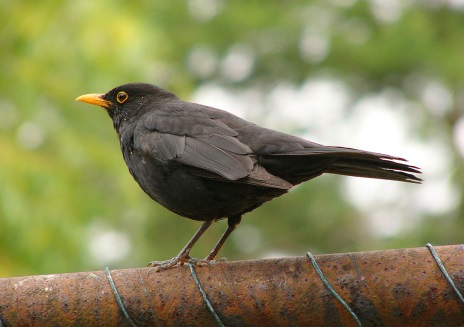 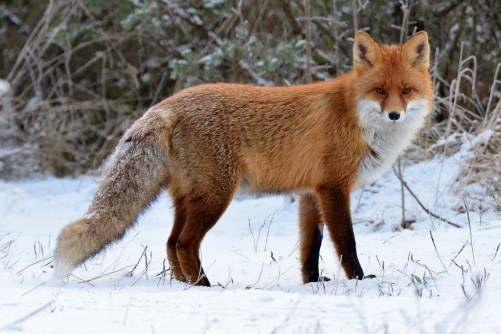 Mis riigis loo tegevus toimus? …………………………………………………………………………………………………Miks sa nii arvad? …………………………………………………………………………………………………………………… ………………………………………………………………………………………………………………………………………………..Kus see riik asub, mis on selle riigi pealinn?................................................................................. ……………………………………………………………………………………………………………………………………………….. Millised kaks merd asuvad selle riigi lõunakaldal?....................................................................... ………………………………………………………………………………………………………………………………………………..Leia ja märgi kaardile riigi nimi, pealinn ja 2 merd, mis asuvad selle riigi lõunaosas. Märgi kaardile ka, kus asub Eesti.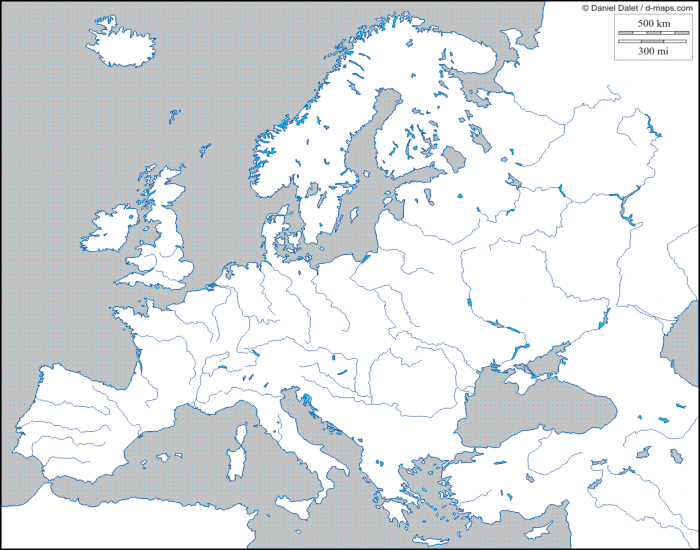 